   Judges Committee           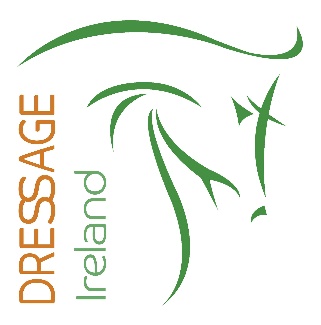 CURRICULUM VITAE             TO BECOME A TRAINEE JUDGE                         FORM A Guidance for CV required for Dressage Ireland judges wishing to become Trainee Judges.  You must be a member of Dressage Ireland before your application can be considered. Please complete and return this form to the Secretary of the Judges Committee, dijudges24@gmail.com. Subject to your CV being successful, please become familiar with the procedures for upgrading to List 6,  Upgrading - Lists 6-3a (dressageireland.ie)The registration is effective once the CV has been assessed and has been successfully passed; the registration is then valid for a period of 2 years. If you have not become a listed judge by the end of this period it will be necessary to re-register.  Should a candidate judge fail their upgrading exam on two occasions in succession, then a further two years must elapse - during which training and practise judging according to the appropriate upgrading protocol needs to be satisfactorily completed - before re-sitting the upgrading exam.Candidates must give details of their experience in various relevant areas but they are not necessarily expected to have personal experience in all of them.  NAME:             ADDRESS:                                              PHONE NUMBER:        EMAIL:             DI MEMBERSHIP No:    ______________________________ Give your reasons for wanting to be a judge:                         ______